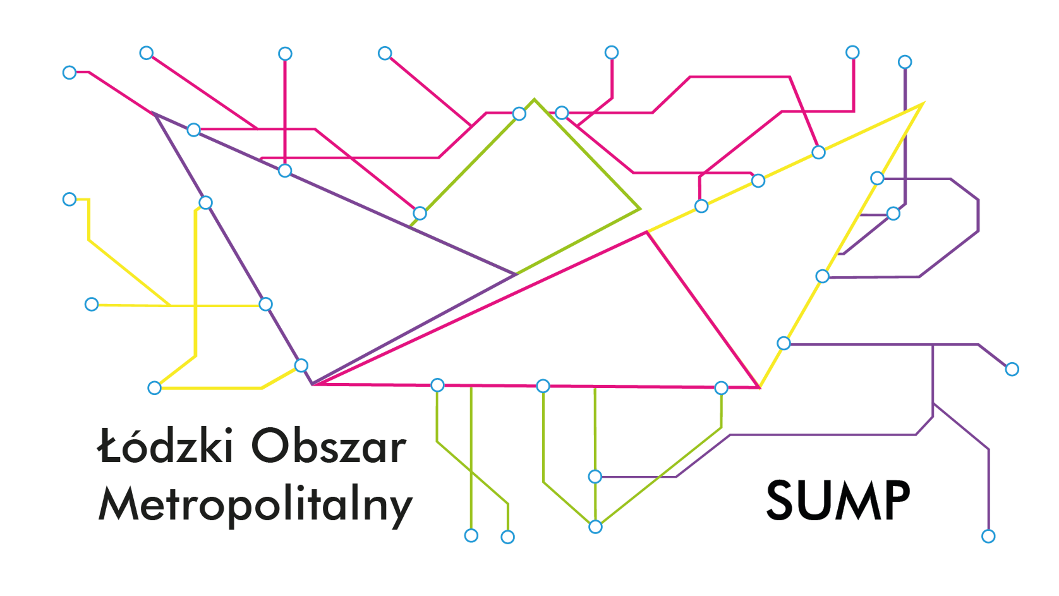 Zgłoś uwagi do Planu Zrównoważonej Mobilności Miejskiej dla Łódzkiego Obszaru MetropolitalnegoZapoznaj się z gotowym projektem Planu Zrównoważonej Mobilności Miejskiej dla Łódzkiego Obszaru Metropolitalnego2030 (z perspektywą do 2040) razem z Prognozą oddziaływania na środowisko dla projektu dokumentu. Zapraszamy mieszkańców oraz innych interesariuszy do zgłaszania uwag do dokumentu.W ramach III fazy konsultacji przedstawiamy projekt dokumentu strategicznego, którego zadaniem jest wytyczenie kierunków rozwoju zrównoważonej mobilności miejskiej i transportu na terenie ŁOM w perspektywie 2030 i 2040 roku.Dokument znajduje się na stronie Stowarzyszenia Łódzki Obszar Metropolitalny, pod linkiem: https://www.lom.lodz.pl/plan-zrownowazonej-mobilnosci-miejskiej/Uwagi do projektu dokumentu można zgłaszać:poprzez formularz online drogą elektroniczną bez konieczności opatrywania ich bezpiecznym podpisem elektronicznym na adres e-mail: biuro@lom.lodz.pl;drogą korespondencyjną, pocztą tradycyjną na adres Biura Stowarzyszenia Łódzki Obszar Metropolitalny, Al. Kościuszki 59/61 (VI p.) 90-514 Łódź (decyduje data wpływu);ustnie do protokołu w Biurze Stowarzyszenia Łódzki Obszar Metropolitalny, Al. Kościuszki 59/61 (VI p.) 90-514 ŁódźFormularz dostępny na stronie: https://www.lom.lodz.pl/konsultacje-spoleczne-planu-zrownowazonej-mobilnosci-miejskiej-dla-lom-sump-wraz-z-prognoza-oddzialywania-na-srodowisko/Na uwagi czekamy do 01.04.2024 r.Zgłoś swoją uwagę już dziś!